Tematyka tygodnia: Wkrótce WielkanocPropozycje zajęć  dla dzieci 5,6-letnich  (29.03. 2021 – 02.04.2021)                                  Dzień 1 PisankiOglądanie  pisanek , rozmowa na  ich temat.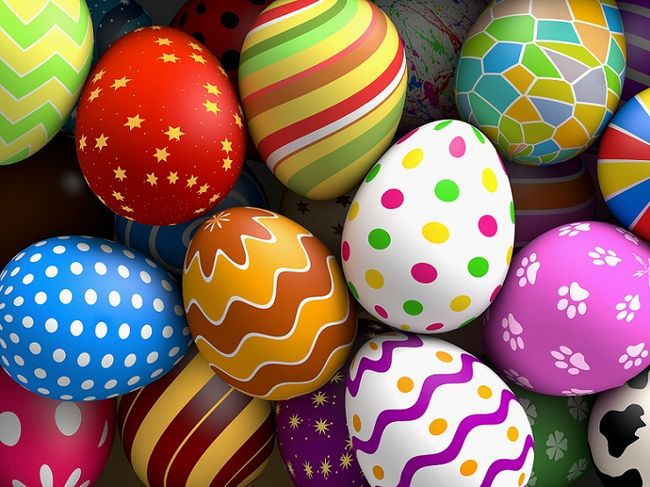 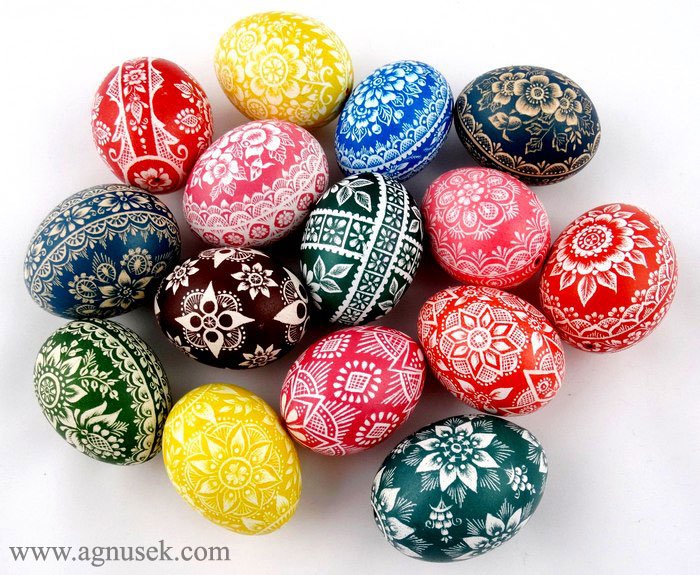 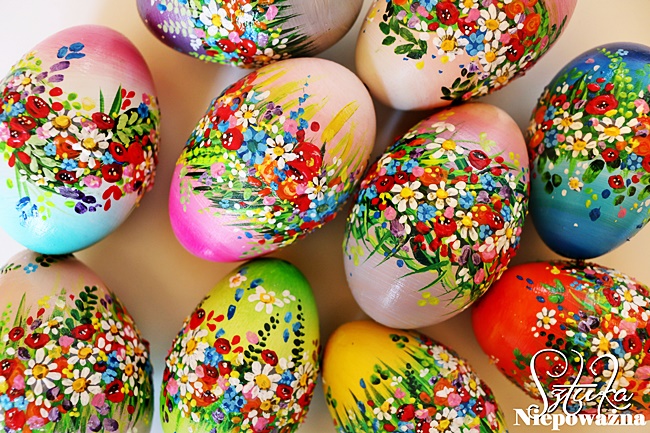 Ćwiczenia poranne – zestaw 25.• Ćwiczenia dużych grup mięśniowych Przedświąteczne porządki.Dzieci naśladują odkurzanie, trzepanie dywanów, mycie okien i wycieranie kurzu z mebli znajdujących się na różnej wysokości.• Ćwiczenie nóg Po schodach.Dzieci naśladują zbieganie po schodach. Biegną w miejscu, z wysokim unoszeniem kolan. Potem  wchodzą po schodach – maszerują w miejscu, z wysokim  unoszeniem kolan i z przechylaniem się na boki.• Czworakowanie Zajączki wielkanocne.Dzieci naśladują sposób poruszania się zajączków – całe dłonie mają oparte na podłodze,podciągają nogi do rąk. Co pewien czas zatrzymują się, stają słupka – wykonują przysiad,palce wskazujące trzymają przy uszach, rozglądają się na boki. Potem zmieniają kierunekporuszania się.• Bieg Wesołe kurczątka.Dzieci dobierają się parami, stają jedno za drugim. Pierwsze kurczątko przy dźwiękachtamburynu odbiega od drugiego, które stoi w miejscu. Kiedy zabrzmią dźwięki bębenka,pierwsze kurczątko zatrzymuje się, a drugie dobiega do pierwszego i staje za nim. Podczaspowtórzenia zabawy drugie kurczątko staje się pierwszym i prowadzi.• Marsz po obwodzie koła – Spacer baranków.Dzieci maszerują po kole i rytmizują tekst: Bielutkie baranki sobie spacerują, na Wielkanocwyczekują, trzymając rękę przy oczach, rozglądają się na boki, cicho pobekując: Bee, bee, bee.Zajęcia 1. Słuchanie wiersza Doroty Gellner Pisanki.• Słuchanie wiersza.Patrzcie,
ile na stole pisanek!
Każda ma oczy
malowane,
naklejane.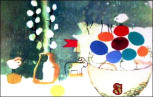 Każda ma uśmiech
kolorowy
i leży na stole grzecznie,
żeby się nie potłuc
przypadkiem
w dzień świąteczny.Ale pamiętajcie!
Pisanki
nie są do jedzenia
Z pisanek się wyklują
świąteczne życzenia!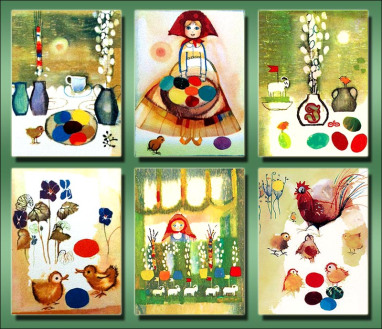 https://jarmila09.wordpress.com/2013/03/30/pisanki-dorota-gellner/• Rozmowa na temat wiersza.− Co znajduje się na stole? Jak wyglądają pisanki? Co wykluje się z pisanek?• Poznawanie ciekawostek na temat pisanek.• Dawniej uważano, że pisanki mają magiczną moc, dlatego np. dotykano nimi grzbietów bydła, aby było zdrowe i płodne, toczono je wzdłuż zagonów oziminy, żeby zapewnić sobie dobry urodzaj.• Były one darem, który miał zapewnić obdarowanej osobie wszelką pomyślność (także w sprawach sercowych).• Pełniły one rolę wykupu w obrzędach wielkanocnych, np.: dyngusa, chodzenia z barankiemlub kurkiem.• Ludzie bogaci obdarowywali się drogimi pisankami, ze złota, przyozdobionymi szlachetnymikamieniami. Francuski jubiler Peter Carl Fabergé wykonał takie drogie pisanki na zamówienie cara Rosji.• Pisanki służyły do zabawy zwanej taczanką.Turlało się po stole malowane jaja, zderzając je ze sobą. Wygrywała ta osoba, której pisankasię nie potłukła.• Zabawa ruchowa z elementem turlania – Rozsypane pisanki.Dzieci delikatnie turlają się po podłodze w różnych kierunkach, zwracając uwagę na zachowaniezasad bezpieczeństwa.Zajęcia 2. Wykonywanie pisanek według własnych pomysłów.Jajka ugotowane na twardo lub wydmuszki z jajek, kolorowy papier, bibuła, folia samoprzylepna, resztki materiałów, włóczka, elementy świąteczne wycięte z kolorowych gazet, flamastry.Wspólnie z rodzicami ozdabianie jajek dostępnym w domu materiałem i według własnych pomysłów.